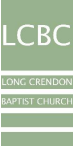 LONG CRENDON BAPTIST CHURCH MINISTRY TRAINEELCBC is looking to recruit 2-3 ministry trainees for September 2023 for either a one or two year programme.Key elements of training include:Doing hands on ministry: Small group leadership and additional exposure to a range of church activities.Training and equipping for ministry: Through the South Central Gospel Partnership Training Course or Cornhill, weekly mentoring, guided reading, targeted conferences and training courses.Facilitating ministry through practical service: Supporting a range of ministries of the church to develop giftings for service (in a particular area or church leadership more broadly).The role would suit:Recent graduates or those from a secular workplace;Candidates with or without degree level education.Candidates considering full-time Christian ministry or being equipped as Christian leaders in secular vocations.No previous experience of full-time church ministry necessary. Accommodation and living allowance provided. Closing date: 31 March 2023.For further details and an application form please contact Sarb Klair (sarb.klair@lcbc.org.uk, www.lcbc.org.uk) 